АДМИНИСТРАЦИЯЗАКРЫТОГО АДМИНИСТРАТИВНО-ТЕРРИТОРИАЛЬНОГО ОБРАЗОВАНИЯ СОЛНЕЧНЫЙПОСТАНОВЛЕНИЕО ВНЕСЕНИИ ИЗМЕНЕНИЙ В МУНИЦИПАЛЬНУЮ ПРОГРАММУ ЗАТО СОЛНЕЧНЫЙ ТВЕРСКОЙ ОБЛАСТИ «РАЗВИТИЕ ОБРАЗОВАНИЯ ЗАТО СОЛНЕЧНЫЙ» НА 2018-2023 ГОДЫ В соответствии со статьей 179 Бюджетного кодекса Российской Федерации и Решением Думы ЗАТО Солнечный от 12.05.2016г. № 28-5 «Положение о бюджетном процессе в ЗАТО Солнечный Тверской области», администрация ЗАТО СолнечныйПОСТАНОВЛЯЕТ:Внести в муниципальную программу ЗАТО Солнечный Тверской области «Развитие образования ЗАТО Солнечный» на 2018 - 2023 годы (далее - Программа), утвержденную Постановлением администрации ЗАТО Солнечный от 04.12.2017г. № 178, следующие изменения:в паспорте Программы слова «278 572,07 тыс. рублей» заменить словами «278 826,75 тыс. руб.»; слова «2018 год – 49 473.37 тыс. рублей, из них: подпрограмма 2 – 22 118,81 тыс. рублей;» заменить словами «2018 год – 49 728,05 тыс. рублей, из них: подпрограмма 2 – 22 373,49 тыс. рублей;»;приложение 1 к Программе изложить в новой редакции, согласно приложению 1 к настоящему Постановлению.Настоящее Постановление вступает в силу с даты подписания и подлежит размещению на сайте администрации ЗАТО Солнечный.Глава администрации ЗАТО Солнечный                                           В.А. ПетровПриложение № 1к постановлению администрации ЗАТО Солнечныйот 29.05.2018г. № 116Характеристика муниципальной программы ЗАТО Солнечный Тверской области«Развитие образования ЗАТО Солнечный» на 2018-2023 годыПринятые сокращенияПрограмма-муниципальная программа ЗАТО Солнечный;Подпрограмма - подпрограмма муниципальной программы ЗАТО СолнечныйКод администратора программы - 00129.05.2018г.ЗАТО Солнечный№ 116Коды бюджетной классификацииКоды бюджетной классификацииКоды бюджетной классификацииКоды бюджетной классификацииКоды бюджетной классификацииКоды бюджетной классификацииКоды бюджетной классификацииКоды бюджетной классификацииКоды бюджетной классификацииКоды бюджетной классификацииКоды бюджетной классификацииКоды бюджетной классификацииКоды бюджетной классификацииКоды бюджетной классификацииЦели программы, подпрограммы, задачи подпрограммы, мероприятия (административные мероприятия) подпрограммы и их показателиЕд.изм.Годы реализации программыГоды реализации программыГоды реализации программыГоды реализации программыГоды реализации программыГоды реализации программыЦелевое (суммарное) значение показателяЦелевое (суммарное) значение показателяразделразделподразделподразделКод целевой статьи расходовКод целевой статьи расходовКод целевой статьи расходовКод целевой статьи расходовКод целевой статьи расходовКод целевой статьи расходовКод целевой статьи расходовКод целевой статьи расходовКод целевой статьи расходовКод целевой статьи расходовЦели программы, подпрограммы, задачи подпрограммы, мероприятия (административные мероприятия) подпрограммы и их показателиЕд.изм.201820192020202120222023значениеГод достижения12345678910111213141516181920212223242507000400000000Программа «Развитие образования ЗАТО Солнечный» на 2015-2017 гг.Тыс. руб.49 728,0545 831,5845 816,7845 816,7845 816,7845 816,78278 826,752023Цель «Повышение качества и доступности образовательных услуг»хххххххххПоказатель 1 «Удовлетворенность населения ЗАТО Солнечный качеством образовательных услуг и их доступностью»%808285858585852023Показатель 2 «Охват программами дошкольного образования детей в возрасте 1-7 лет»%1001001001001001001002023Показатель 3 «Доля выпускников муниципальных общеобразовательных организаций, получивших аттестат о среднем образовании»%1001001001001001001002023Показатель 4 «Доля детей в возрасте от 5 до 18 лет, обучающихся по дополнительным образовательным программам, в общей численности детей этого возраста»%727274747474742023Показатель 5 «Охват детей ЗАТО Солнечный организованными формами отдыха и оздоровления»%62626262626262202307000410000000 Подпрограмма 1 «Дошкольное и общее образование»Тыс. руб.27 354,5625 924,6425 924,6425 924,6425 924,6425 924,64156 977,76202307000410100000Задача 1 «Развитие дошкольного образования»Тыс. руб.12 415,8612 093,0112 093,0112 093,0112 093,0112 093,0172 880,912023Показатель 1 «Охват дошкольным образованием детей»%1001001001001001001002023Показатель 2 «Отношение средней заработной платы педагогических работников дошкольных образовательных учреждений к средней заработной плате в сфере общего образования по Тверской области»%100100100100100100х2023Показатель 3 «Переход на новые Федеральные государственные стандарты»%1001001001001001001002023Показатель 4 «Количество детей в возрасте от 1 года до 7 лет, ожидающих места в детский сад»Чел.0000000хПоказатель 5 «Доля дошкольных образовательных учреждений, имеющих опубликованный (в средствах массовой информации отдельным изданием, в сети Интернет) публичный отчет об образовательной и финансово-хозяйственной деятельности.%100100100100100100100202307010410120010Мероприятие 1.001 «Создание условий для предоставления общедоступного и бесплатного образования муниципальными казенными учреждениями дошкольного образования»Тыс. руб.8 656.918 450,118 450,118 450,118 450,118 450,1150 907,462023Показатель 1 «Доля дошкольных образовательных учреждений, отвечающих современным требованиям к условиям осуществления образовательного процесса»%100100100100100100100202307010410110740Мероприятие 1.002 «Обеспечение государственных гарантий реализации прав на получение общедоступного и бесплатного дошкольного образования в муниципальных дошкольных образовательных учреждениях»Тыс. руб.3 643,83 642,93 642,93 642,93 642,93 642,921 858,32023Показатель 1 «Количество воспитанников в муниципальных дошкольных образовательных организациях, на которых предоставляется субвенция»единиц9595959595952852023Административное мероприятие 1.003 «Содействие повышению квалификации педагогических работников, административно-управленческого аппарата»Да/нетдадададададаххПоказатель 1 «Количество сотрудников, прошедших курсы повышения квалификации»единиц34222292023Показатель 2 «Количество представителей административно-управленческого аппарата, прошедших КПК по менеджменту управления»Единиц1000001202307010410110200Мероприятие 1.003-ОБ Повышение оплаты труда работникам муниципальных учреждений в связи с увеличением минимального размера оплаты трудаТыс. руб.104,6800000104,682018070104101S0200Мероприятие 1.003-МБ Повышение оплаты труда работникам муниципальных учреждений в связи с увеличением минимального размера оплаты трудаТыс. руб.10,470000010,47201807000410200000Задача 2 «Обеспечение предоставления услуг дошкольного, начального общего, основного общего, среднего общего образования в общеобразовательных организациях»Тыс. руб.13 089.0412 136,1712 136,1712 136,1712 136,1712 136,1773 769.892023Показатель 1 «Охват детей образовательными услугами в муниципальных общеобразовательных организациях»%1001001001001001001002023Показатель 2 «Доля школьников, обучающихся по федеральным государственным образовательным стандартам, в общей численности школьников»%637380808080802023Показатель 3 «Доля учащихся МОУ, принимающих участие в предметных олимпиадах- школьного уровня- муниципального уровня- регионального уровня»%601036710370103701037010370103832023Показатель 4 «Отношение средней заработной платы педагогических работников образовательных учреждений общего образования к средней заработной плате по Тверской области»%1001001001001001001002023Показатель 5 «Доля общеобразовательных учреждений, имеющих опубликованный (в средствах массовой информации отдельным изданием, в сети Интернет) публичный отчет об образовательной и финансово-хозяйственной деятельности»%100100100100100100100202307020410220020Мероприятие 2.001 «Создание условий для предоставления общедоступного и бесплатного образования муниципальными общеобразовательными учреждениями»Тыс. руб.4 531,563 915,173 915,173 915,173 915,173 915,1724 107,412023Показатель 1 «Доля обучающихся в муниципальных общеобразовательных организациях, занимающихся в одну смену, в общей численности обучающихся в муниципальных общеобразовательных организациях»%1001001001001001001002023Показатель 2 «Доля общеобразовательных учреждений, отвечающих современным требованиям к условиям осуществления образовательного процесса»%100100100100100100100202307020410210750Мероприятие 2.002 «Обеспечение государственных гарантий реализации прав на получение общедоступного и бесплатного дошкольного, начального общего, основного общего, среднего образования в муниципальных общеобразовательных учреждениях, обеспечение дополнительного образования детей в муниципальных общеобразовательных учреждениях»Тыс. руб.8 275,28 221,08 221,08 221,08 221,08 221,049 380,22023Показатель 1 «Количество обучающихся по программам общего образования в муниципальных общеобразовательных организациях, на которых предоставляется субвенция»единиц1821801801821831835422023Показатель 2 «Охват детей со специальными потребностями образовательными услугами общего образования»%1001001001001001001002023Показатель 3 «Доля учащихся 11 классов, получивших аттестат о среднем общем образовании»%1001001001001001001002023Показатель 4 «Доля учащихся 9 классов, получивших аттестат об основном общем образовании» %1001001001001001001002023Административное мероприятие 2.003 «Содействие повышению квалификации педагогических работников, административно-управленческого аппарата»Да/нетдадададададаххПоказатель 1 «Количество сотрудников, прошедших курсы повышения квалификации»единиц442222102023Показатель 2 «Количество представителей административно-управленческого аппарата, прошедших КПК, получивших высшее образование по менеджменту управления»Единиц2111114202307090410210660Мероприятие 2.004 Организация посещения обучающимися муниципальных общеобразовательных организаций Тверского императорского путевого дворца в рамках реализации проекта «Нас пригласили во Дворец!» в части обеспечения подвоза учащихсяТыс. руб.20,700000020,702018070904102S0660Мероприятие 2.005 Организация посещения Тверского императорского путевого дворца в рамках реализации проекта «Нас пригласили во Дворец!» в части обеспечения подвоза учащихсяТыс. руб.2,07000002,07201807020410210200Мероприятие 2.005-ОБ Повышение оплаты труда работникам муниципальных учреждений в связи с увеличением минимального размера оплаты трудаТыс. руб.235.9200000235.922018070204102S0200Мероприятие 2.005-МБ Повышение оплаты труда работникам муниципальных учреждений в связи с увеличением минимального размера оплаты трудаТыс. руб.23.590000023.59201807000410300000Задача 3 «Обеспечение комплексной деятельности по сохранению и укреплению здоровья школьников, формированию основ здорового образа жизни»Тыс. руб.1 849,661 695,461 695,461 695,461 695,461 695,4610 326,962023Показатель 1 «Доля обучающихся, участвующих в спортивно-оздоровительных программах «Президентские спортивные игры», «Президентские состязания», комплексе ГТО»%899295959595952023Показатель 2 «Доля обучающихся, участвующих в конкурсах, акциях, спортивно-массовых мероприятиях, пропагандирующих здоровый образ жизни»%90909090909090202307020410310230Мероприятие 3.001 «Организация обеспечения учащихся начальных классов муниципальных образовательных учреждений горячим питанием»Тыс. руб.154,2000000154,20х070204103S0230Мероприятие 3.001-1 «Обеспечение учащихся начальных классов муниципальных образовательных организаций горячим питанием»Тыс. руб.800,0800,0800,0800,0800,0800,04 800,02023Показатель 1 «Численность учащихся 1 - 4 классов, охваченных горячим питанием»единиц787878787/8784682023070704103S0240Мероприятие 3.002 «Организация досуга и занятости детей в каникулярное время»Тыс. руб.786,76895,46895,46895,46895,46895,465 264,062023Показатель 1 «Количество детей, охваченных организованным отдыхом в каникулярное время»единиц112112112112112112672202307070410310240Мероприятие 3.003 «Организации отдыха детей в каникулярное время»Тыс. руб.108,7000000108,70ХПоказатель 1 «Доля учащихся образовательных организаций, охваченных отдыхом и оздоровлением в каникулярное время за счет средств областного бюджета»%62626262626262202307000420000000Подпрограмма 2 «Дополнительное образование»Тыс. руб.22 373,4919 906,9419 892,1419 892,1419 892,1419 892,14121 848,99202307000420100000Задача 1 «Обеспечение предоставления услуг дополнительного образования в общеобразовательных организациях физкультуры и спорта»Тыс. руб.18 283,9016 459,7216 459,7216 459,7216 459,7216 459,72100 582,502023Показатель 1 «Доля обучающихся и студентов, систематически занимающихся физической культурой и спортом, в общей численности обучающихся и студентов»%505256565656562023Показатель 2 «Отношение средней заработной платы педагогических работников образовательных учреждений дополнительного образования спортивной направленности к средней заработной плате в сфере общего образования по Тверской области»%1001001001001001001002023Показатель 3 «Доля населения систематически занимающегося физической культурой и спортом в общей численности населения».%192123252525252023Показатель 4 «Доля  лиц с ограниченными возможностями здоровья и инвалидов, систематически занимающихся физической культурой и спортом, в общей численности лиц данной категории населения».%60636565656565202307030420120010Мероприятие 1.001 «Обеспечение деятельности муниципальных учреждений дополнительного образования спортивной направленности»Тыс. руб.17 671,8016 259,7216 259,7216 259,7216 259,7216 259,7298 970,402023Показатель 1 «Доля образовательных учреждений спортивной направленности, отвечающих современным требованиям к условиям осуществления образовательного процесса»%100100100100100100100202307030420120020Мероприятие 1.002 «Обеспечение проведения спортивных муниципальных мероприятий, организация участия в областных и всероссийских мероприятиях»Тыс. руб.200,0200,0200,0200,0200,0200,01 200,02023Показатель 1 «Доля воспитанников ДЮСШ, принимающих участие в спортивных соревнованиях различного уровня»%909296969696962023Административное мероприятие 1.003 «Содействие повышению квалификации педагогических работников, административно-управленческого аппарата»Да/нетдадададададаххПоказатель 1 «Количество сотрудников, прошедших курсы повышения квалификации»единиц11111132023Показатель 2 «Количество представителей административно-управленческого аппарата, прошедших КПК по менеджменту управления»Единиц1001001202307030420110690Мероприятие 1.002ОБ Повышение заработной платы педагогическим работникам муниципальных организаций дополнительного образованияТыс. руб.232,6100000232,612018070304201S0690Мероприятие 1.002МБ Повышение заработной платы педагогическим работникам муниципальных организаций дополнительного образованияТыс. руб.23,260000023,262018Показатель 1 Достижение средней заработной платы педагогических работников списочного состава организаций дополнительного образованияРуб.27 456,20-----27 456,20201807030420110200Мероприятие 1.003ОБ Повышение оплаты труда работникам муниципальных учреждений в связи с увеличением минимального размера оплаты трудаТыс. руб.142.0200000142.022018070304201S0200Мероприятие 1.003МБ Повышение оплаты труда работникам муниципальных учреждений в связи с увеличением минимального размера оплаты трудаТыс. руб.14.200000014.20201807000420200000Задача 2 «Создание условий для воспитания гармонично-развитой творческой личности»Тыс. руб.4 089,593 447,223 432,423 432,423 432,423 432,4221 266,492023Показатель 1 «Доля учащихся, охваченных дополнительным образованием в ДШИ, в общей численности обучающихся в дневных общеобразовательных организациях»%485052525252522023Показатель 2. «Доля детей с ограниченными возможностями здоровья, охваченных дополнительным образованием в ДШИ, от общей численности детей с ОВЗ».%20202020202020хПоказатель 3 «Отношение средней заработной платы педагогических работников образовательных учреждений дополнительного образования детей ДШИ к средней заработной плате в сфере общего образования по Тверской области»%90909090909090202307030420220010Мероприятие 1.001 «Обеспечение деятельности муниципальных учреждений дополнительного образования детей в сфере культуры»Тыс. руб.3 2250,983 315,223 300,423 300,423 300,423 300,4219 767,882023Показатель 1 «Доля образовательных учреждений (ДШИ), отвечающих современным требованиям к условиям осуществления образовательного процесса»%1001001001001001001002023Административное мероприятие 1.002 «Содействие повышению квалификации педагогических работников, административно-управленческого аппарата»Да/нетдадададададаххПоказатель 1 «Количество сотрудников, прошедших курсы повышения квалификации».единиц1111116202307030420210690Мероприятие 1.002ОБ Повышение заработной платы педагогическим работникам муниципальных организаций дополнительного образованияТыс. руб.387,6900000387,692018070304202S0690Мероприятие 1.002МБ Повышение заработной платы педагогическим работникам муниципальных организаций дополнительного образованияТыс. руб.38,770000038,77201807030420220030Мероприятие 1.003 «Организация участия в областных и всероссийских творческих мероприятиях»Тыс. руб.132,0132,0132,0132,0132,0132,0792,02023Показатель 1 Достижение средней заработной платы педагогических работников списочного состава организаций дополнительного образованияРуб.27 456,20-----27 456,20201807030420210200Мероприятие 1.003ОБ Повышение оплаты труда работникам муниципальных учреждений в связи с увеличением минимального размера оплаты трудаТыс. руб.254,68-----254,682018070304202S0200Мероприятие 1.003МБ Повышение оплаты труда работникам муниципальных учреждений в связи с увеличением минимального размера оплаты трудаТыс. руб.25,47-----25,472018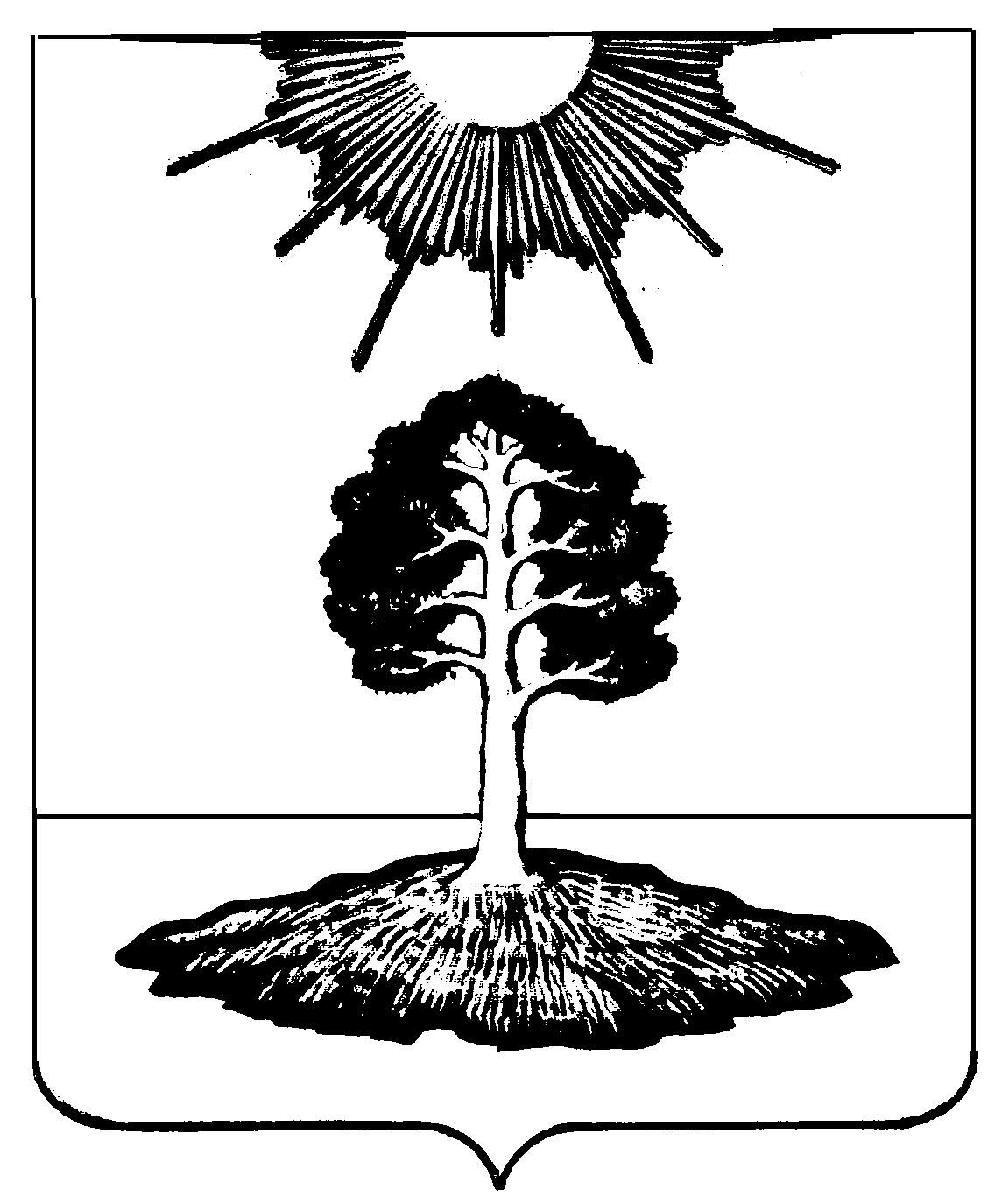 